RapporterTips og trixFjern hierarkiHierarkiet i rapporter har den fordel, at man kan have det store overblik, men samtidig have mulighed for at bladre ned i detaljer.Hierarkiet kan også skabe forvirring. Når man fx får en dobbeltvisning på sit profitcenter, eller når man trækker artskonto ind i rapporten og får vist hierarkiet i stedet for artskontonumrene. Fjern hierarkiet ved at højreklikke i kolonnen. 
Peg på Hierarki.
Klik på Hierarki aktivt, som kommer frem til højre.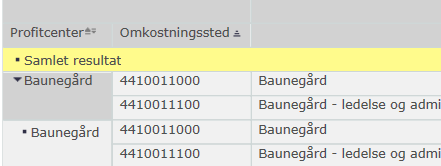 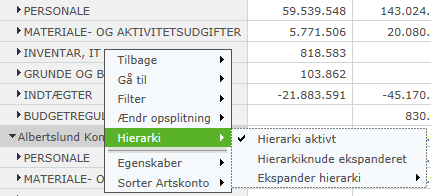 